УТВЕРЖДАЮЗаведующий кафедройтрудового права проф. С.В. Передерин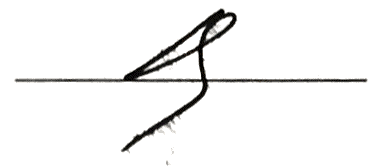 31.08.2020(протокол № 1)ПЛАН РАБОТЫ КАФЕДРЫ ТРУДОВОГО ПРАВА  НА 2021/2022 УЧЕБНЫЙ ГОД№Содержание работыСрокиОтветственныеОтметка о выполнении Сентябрь1Утверждение плана работы кафедры трудового права на 2021-2022 учебный год.СентябрьЗав.каф. проф. С.В. Передерин2Утверждение руководителей научно-студенческих кружков.СентябрьЗав.каф.проф.С.В. Передерин3Аттестация аспирантов.СентябрьЗав.каф. проф. С.В. Передерин4Утверждение графика взаимопосещаемости лекционных и семинарских занятий.СентябрьЗав.каф. проф. С.В. Передерин5Утверждение КИМ для приема экзаменов и зачетов по учебным дисциплинам и спецкурсам, закрепленными по кафедре трудового права.СентябрьЗав.каф. проф. С.В. Передерин6.О рекомендации к присвоению ученого звания «доцент».СентябрьЗав.каф. проф. С.В. Передерин7.Разное.Сентябрь Октябрь1Обсуждение итогов летней экзаменационной сессии за 2020/2021 уч.годОктябрьПреподаватели кафедры2Обсуждение и утверждение индивидуальных планов работы преподавателей на 2021-22 учебный год.ОктябрьЗав.каф. проф. С.В. Передерин3Утверждение тематики курсовых, бакалаврских работ и магистерских диссертаций по учебным дисциплинам, закрепленным за кафедрой трудового права.ОктябрьПреподаватели кафедры4Об обеспечении научной литературой учебных курсов и спецкурсов, реализуемых по кафедре трудового права.ОктябрьПреподаватели кафедры  5Разное. Ноябрь1О методике преподавания учебных курсов и спецкурсов, реализуемых по специальности «Судебная и прокурорская деятельность».НоябрьПреподаватели кафедры2О методике проведения практических (семинарских) занятий на очной ускоренной форме обучения.НоябрьПреподаватели кафедры3О подготовке к государственной аккредитации.НоябрьПреподаватели кафедры4Обсуждение открытого занятия.НоябрьПреподаватели кафедры5Разное.Декабрь1Отчеты преподавателей о научно-исследовательской и учебно-методической работе за 2021 год (письменная информация) ДекабрьПреподаватели кафедры2О соблюдении локальных актов Воронежского государственного университета по проведению текущей и промежуточной аттестации обучающихся на юридическом факультете ВГУ (бакалавриат, специалитет).ДекабрьПреподаватели кафедры3Утверждение плана издания учебных и учебно-методических работ преподавателями кафедры в 2022 году.ДекабрьПреподаватели кафедры4Обсуждение открытого занятия.ДекабрьПреподаватели кафедры5О результатах текущей аттестации на 1 семестр 2021/22 уч.года.ДекабрьПреподаватели кафедры6Разное.ДекабрьПреподаватели кафедры Январь1О научном руководстве, учебной и учебно-методической работе обучающихся по профилю магистерской программы «Юрист в сфере трудового, социального и земельного права»ЯнварьПреподавателикафедры2О повышении квалификации преподавателями кафедры.ЯнварьПреподаватели кафедры3Обсуждение открытого занятия.ЯнварьПреподаватели кафедры4О работе над кандидатской диссертацией О.Б. Баландиной.ЯнварьО.Б. Баландина5. Разное.Февраль1Отчет преподавателей кафедры о выполнении индивидуальных планов за первый семестр 2021-22 учебного года.ФевральПреподаватели кафедры2Обсуждение итогов зимней экзаменационной сессии: проблемы и направления улучшения образовательного процесса.ФевральПреподаватели кафедры3О научно-исследовательской работе Л.А. Григорашенко, Н.И. НемкинойФевральПреподаватели кафедры4.Обсуждение открытого занятия.ФевральПреподаватели кафедры5.Разное.Март1Об организации и проведении кафедрой ежегодной научной сессии юридического факультета и научной студенческой конференции.МартЗав.каф., проф. С.В. Передерин2Об участии преподавателей кафедры в научной конференции.МартПреподаватели кафедры3. О прохождении учебной практики обучающимися по профилю магистерской программы кафедрыМартПреподаватели кафедры4.Обсуждение открытого занятия.МартПреподаватели кафедры5.РазноеАпрель1Об итогах проведения ежегодной научной сессии юридического факультета.АпрельПреподаватели кафедры2О работе научных студенческих кружков во втором семестре 2021-2022 учебного годаАпрельПреподаватели кафедры3. Обсуждение открытого занятия.4Разное.АпрельПреподаватели кафедрыМай1.О готовности бакалаврских работ и магистерских диссертаций к защите. МайПреподаватели кафедры2.О рассмотрении результатов текущей аттестации за второй семестр 2020-21 уч.годаМайПреподаватели кафедры3.О подготовке к летней экзаменационной сессии.МайПреподаватели кафедры4.Обсуждение открытого занятия.МайПреподаватели кафедры5.Разное.Июнь1О выполнении преподавателями кафедры индивидуальной учебной нагрузки за 2021-22 уч.год.ИюньПреподаватели кафедры2Информация преподавателей кафедры о работе в ГАК.ИюньЗав.каф., проф. С.В. Передерин3Итоги защиты бакалаврских работ и магистерских диссертаций по кафедре.ИюньПреподаватели кафедры4О распределении учебной нагрузки на 2022-23 уч.год.ИюньЗав.каф. проф. С.В. Передерин5Разное.